ОТДЕЛ ОБРАЗОВАНИЯ И МОЛОДЕЖНОЙ ПОЛИТИКИ  АДМИНИСТРАЦИИ КУРОРТНОГО РАЙОНА САНКТ-ПЕТЕРБУРГАСАНКТ-ПЕТЕРБУРГСКАЯ АКАДЕМИЯ ПОСТДИПЛОМНОГО ПЕДАГОГИЧЕСКОГО ОБРАЗОВАНИЯГОСУДАРСТВЕННОЕ БЮДЖЕТНОЕ УЧРЕЖДЕНИЕ ДОПОЛНИТЕЛЬНОГО ПРОФЕССИОНАЛЬНОГО ПЕДАГОГИЧЕСКОГО ОБРАЗОВАНИЯ ЦЕНТР ПОВЫШЕНИЯ КВАЛИФИКАЦИИ СПЕЦИАЛИСТОВ «ИНФОРМАЦИОННО-МЕТОДИЧЕСКИЙ ЦЕНТР» КУРОРТНОГО РАЙОНА САНКТ-ПЕТЕРБУРГАГОСУДАРСТВЕННОЕ БЮДЖЕТНОЕ ОБРАЗОВАТЕЛЬНОЕ УЧРЕЖДЕНИЕСРЕДНЯЯ ОБЩЕОБРАЗОВАТЕЛЬНАЯ ШКОЛА № 556 С УГЛУБЛЕННЫМ ИЗУЧЕНИЕМ АНГЛИЙСКОГО ЯЗЫКА КУРОРТНОГО РАЙОНА САНКТ-ПЕТЕРБУРГА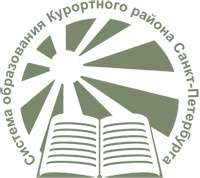 Методические и содержательные аспекты преподавания учебного курса «Основы религиозных культур и светской этики»районный практический семинар для учителей ОРКСЭ 02 апреля 2019, 12-30 – 14-15ГБОУ СОШ № 556 с углубленным изучением английского языка Курортного района Санкт-Петербурга197706, Санкт-Петербург, Сестрорецк, ул. Токарева, дом 20, литер А. Тел. (факс) - 417-21-75. 
ПРОГРАММА12.00 – 12.25 – регистрация участников12.25 – 12.30 – Приветственное слово.Юлия Вячеславовна Леонтьева, директор ГБОУ СОШ № 556 с углубленным изучением английского языка Курортного района Санкт-Петербурга.12.30 – 13.15 – «Подвиг и подвижничество» –  открытый урок ОРКСЭ, модуль «Основы православной культуры».Марина Сергеевна Билозир, учитель начальных классов  ГБОУ СОШ № 556.13.15 – 13.30 – «Методические аспекты преподавания ОРКСЭ». Дискуссия с участниками семинара.Модераторы: Светлана Юрьевна Ардашева, учитель начальных классов ГБОУ СОШ № 556, методист ИМЦ Курортного района Санкт-Петербурга;Ирина Николаевна Егорова, кандидат искусствоведения, методист ИМЦ Курортного района Санкт-Петербурга.13.30 – 14.15 – «Использование притч в преподавании предметов духовно-нравственного цикла (ОРКСЭ, ОДНКНР). Наталья Валерьевна Касаткина, доцент кафедры социального образования Санкт-Петербургской академии постдипломного педагогического образования, председатель городского методического объединения методистов и учителей ОРКСЭ и ОДНКНР.